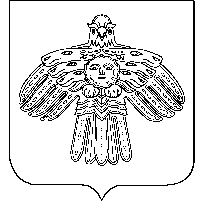 «УЛЫС  ОДЕС»  КАР  ОВМÖДЧÖМИНСА  СÖВЕТСОВЕТ  ГОРОДСКОГО  ПОСЕЛЕНИЯ  «НИЖНИЙ  ОДЕС»____________________________________________________________________________КЫВКÖРТÖДРЕШЕНИЕ15 октября 2019 года                                                                                               № XXVI-111Об организации работы по профилактике нарушений обязательных требованийВ соответствии с Постановлением Правительства Российской Федерации от 26.12.2018 N 1680 "Об утверждении общих требований к организации и осуществлению органами государственного контроля (надзора), органами муниципального контроля мероприятий по профилактике нарушений обязательных требований, требований, установленных муниципальными правовыми актами", руководствуясь  Федеральным законом от 06.10.2003 N 131-ФЗ «Об общих принципах организации местного самоуправления в Российской Федерации», Уставом муниципального образования городского поселения «Нижний Одес»:Совет городского поселения «Нижний Одес» РЕШИЛ:1. Определить Администрацию городского поселения «Нижний Одес» уполномоченной на осуществление мероприятий по профилактике нарушений обязательных требований законодательства в области муниципального контроля на территории муниципального образования городского поселения «Нижний Одес».2. Утвердить Порядок организации работ по профилактике нарушений обязательных требований согласно приложению.       3. Настоящее решение вступает в силу со дня его официального опубликования.  Глава городского поселения "Нижний Одес" – председатель Совета поселения                                                                        Н.П.ЧистоваУТВЕРЖЕНЫРешением Совета городского поселения «Нижний Одес»от 15.10.2019  № XXVI-111(приложение)ПОРЯДОКОРГАНИЗАЦИИ РАБОТЫ ПО ПРОФИЛАКТИКЕ НАРУШЕНИЙОБЯЗАТЕЛЬНЫХ ТРЕБОВАНИЙ1. Настоящий Порядок определяет требования к организации и осуществлению Администрацией городского поселения «Нижний Одес» (далее – Администрация) мероприятий по профилактике нарушений обязательных требований.2. Организация и осуществление мероприятий по профилактике нарушений обязательных требований проводится в соответствии с настоящим Порядком и ежегодно утверждаемой программой профилактики нарушений обязательных требований законодательства (далее - Программа).3. Программа на следующий год утверждается постановлением администрации ежегодно, до 20 декабря текущего года.4. Программа состоит из паспорта программы, аналитической части, плана мероприятий по профилактике нарушений и отчетных показателей.5. В аналитическую часть Программы включаются:а) наименование вида осуществляемого государственного контроля (надзора), муниципального контроля;б) анализ подконтрольной среды, который включает в себя определение подконтрольных субъектов и обязательных требований, оценка соблюдения которых является предметом муниципального контроля, данные о проведенных мероприятиях по контролю, мероприятиях по профилактике нарушений и их результатах;в) основанные на описании подконтрольной среды цели и задачи программы профилактики нарушений6. План мероприятий по профилактике нарушений включает в себя:а) мероприятия по профилактике нарушений, проведение которых предусмотрено частью 2 статьи 8.2 Федерального закона от 26.12.2008 N 294-ФЗ "О защите прав юридических лиц и индивидуальных предпринимателей при осуществлении государственного контроля (надзора) и муниципального контроля" (далее - основные мероприятия по профилактике нарушений, Федеральный закон N 294-ФЗ);б) специальные мероприятия по профилактике нарушений, направленные на предупреждение причинения вреда, возникновения чрезвычайных ситуаций природного и техногенного характера, проведение которых предусмотрено федеральными законами, положением о виде федерального государственного контроля (надзора), порядком организации и осуществления отдельных видов муниципального контроля (надзора).7. В плане мероприятий по профилактике нарушений содержится указание на мероприятия по профилактике нарушений, сроки (периодичность) их проведения, ответственные подразделения и (или) ответственные должностные лица Администрации, для проведения следующих основных мероприятий по профилактике нарушений:а) размещение на официальном сайте муниципального образования городского поселения «Нижний Одес» в информационно-телекоммуникационной сети "Интернет" www.нижний-одес.рф (далее - Официальный сайт) для каждого вида муниципального контроля (надзора) актуальных перечней нормативных правовых актов или их отдельных частей, содержащих обязательные требования, оценка соблюдения которых является предметом вида государственного контроля (надзора), а также текстов соответствующих нормативных правовых актов (далее - перечни нормативных правовых актов);б) информирование юридических лиц и индивидуальных предпринимателей по вопросам соблюдения обязательных требований;в) регулярное обобщение практики осуществления видов государственного контроля (надзора) и размещение на Официальном сайте соответствующих обобщений;8. Для оценки мероприятий по профилактике нарушений и в целом Программы по итогам календарного года с учетом достижения целей Программы в указанной программе устанавливаются отчетные показатели.10. На официальном сайте в разделе "Муниципальный контроль (надзор)" создается отдельный подраздел, содержащий информацию о реализации Программы и мероприятий по профилактике нарушений.11. Администрация составляет, размещает на Официальном сайте и поддерживает в актуальном состоянии перечни правовых актов, а также обеспечивает их своевременную актуализацию.12. Для каждого вида муниципального контроля (надзора) составляется отдельный перечень правовых актов.13. Перечень нормативных правовых актов составляется и утверждается Администрацией городского поселения «Нижний Одес» по следующей структуре:а) международные договоры Российской Федерации;б) акты органов Евразийского экономического союза;в) федеральные конституционные законы и федеральные законы;г) указы и распоряжения Президента Российской Федерации, постановления и распоряжения Правительства Российской Федерации;д) нормативные правовые акты федеральных органов исполнительной власти;е) законы и иные нормативные правовые акты субъектов Российской Федерации;ж) муниципальные правовые акты;з) иные документы, обязательность соблюдения которых установлена законодательством Российской Федерации (далее - иные документы).14. Перечни нормативных правовых актов составляются в табличной форме с указанием в отдельных графах таблицы следующей информации:а) наименование, реквизиты нормативного правового акта, иного документа (с указанием наименования и реквизитов нормативного правового акта, его статьи, части или иной структурной единицы, которыми установлена обязательность соблюдения такого иного документа);б) указание на конкретные статьи, части или иные структурные единицы нормативного правового акта, иного документа, содержащие обязательные требования;в) описание круга лиц и (или) видов деятельности, и (или) перечня объектов, в отношении которых применяются обязательные требования.15. Утверждаемые перечни правовых актов размещаются на Официальном сайте в формате, обеспечивающем поиск по указанному перечню, вместе с текстами правовых актов, иных документов или их отдельных частей и поддерживается в актуальном состоянии.16. Поддержание перечня нормативных правовых актов в актуальном состоянии обеспечивается внесением в него необходимых изменений в связи со вступлением в силу, признанием утратившим силу или изменением нормативных правовых актов, иных документов.17. Администрация, уполномоченные на осуществление мероприятий по профилактике нарушений обязательных требований рассматривает обращения граждан, организаций по вопросам полноты и актуальности перечней нормативных правовых актов, обеспечивает их анализ и при необходимости актуализацию перечней нормативных правовых актов.19. Администрация, уполномоченные на осуществление мероприятий по профилактике нарушений обязательных требований на постоянной основе обеспечивает информирование юридических лиц, индивидуальных предпринимателей по вопросам соблюдения обязательных требований.20. Администрация, уполномоченные на осуществление мероприятий по профилактике нарушений обязательных требований обеспечивает регулярный сбор данных об организации и проведении мероприятий по контролю, о направлении предостережений о недопустимости нарушения обязательных требований, об обжаловании мероприятий по контролю, в том числе в судебном порядке. Результаты обобщения указанных данных освещаются при проведении публичных обсуждений правоприменительной практики.В состав данных об организации и проведении мероприятий по контролю включается:а) количество проведенных мероприятий по контролю;б) количество организаций, допустивших нарушения обязательных требований, по отношению к общему количеству организаций, в отношении которых были проведены мероприятия по контролю (%);в) количество выявленных нарушений обязательных требований.В состав данных о направлении предостережений о недопустимости нарушения обязательных требований включается:а) количество выданных предостережений;б) количество предостережений, по результатам которых были предотвращены нарушения обязательных требований.В состав данных об обжаловании мероприятий по контролю, в том числе в судебном порядке, включается:а) количество обжалуемых мероприятий по контролю по отношению к общему количеству проведенных мероприятий по контролю;б) количество мероприятий по контролю, проведенных без нарушений порядка их проведения;в) количество мероприятий по контролю, проведенных с нарушениями порядка их проведения.